Приложение 1 к Решению Думы ЗАТО Северск__29.03.2018___№___36/5_____Изменение функциональных зон в отношении территории по адресу: Томская обл., ЗАТО Северск, г.Северск, ул. Восточная, 4/1Фрагмент схемы водоснабжения и водоотведения г.СеверскГенерального плана ЗАТО Северск 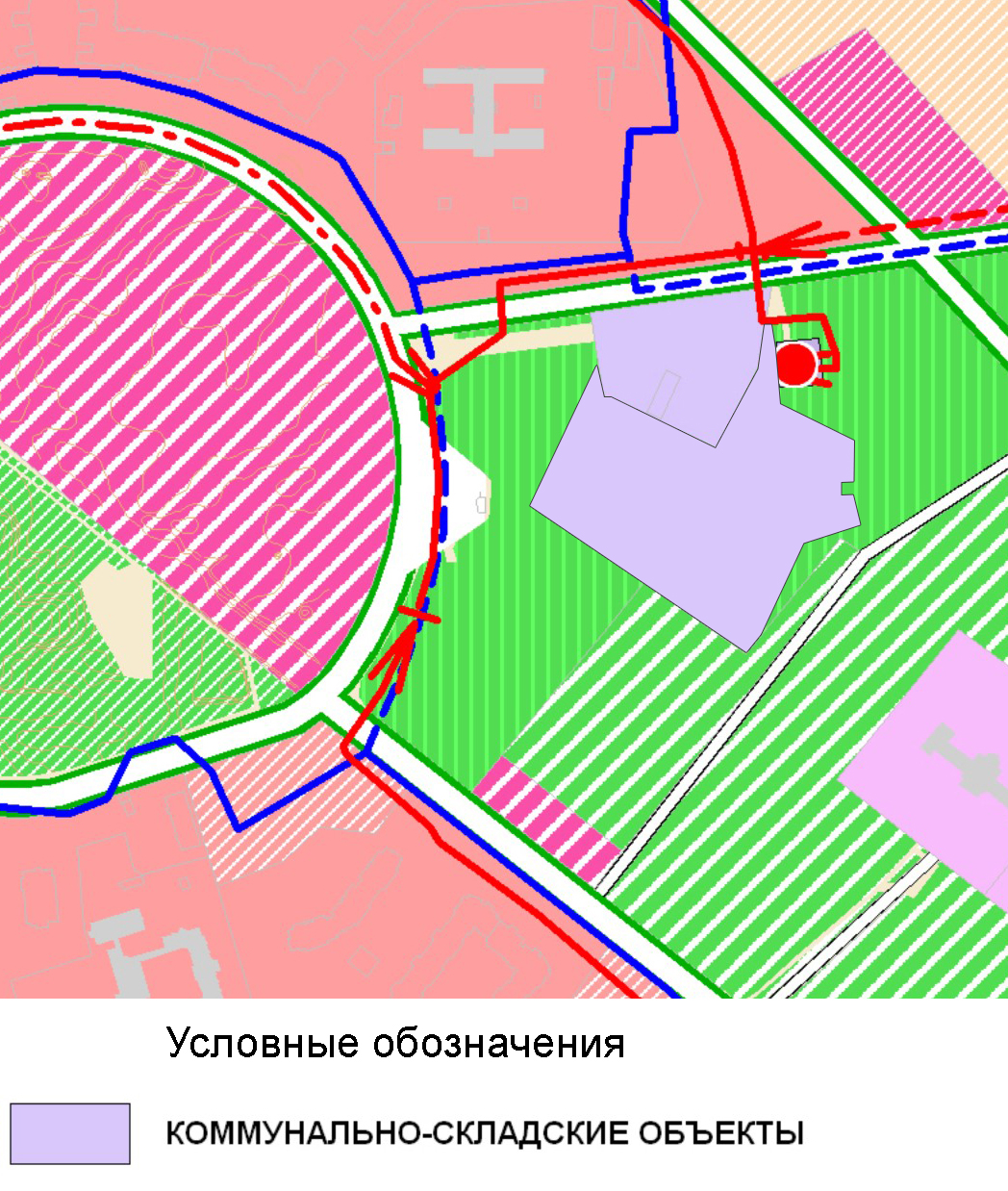 Приложение 2к Решению Думы ЗАТО Северск_29.03.2018  ___№___36/5____Изменение функциональных зон в отношении территории по адресу: Томская обл., ЗАТО Северск, г.Северск, ул. Восточная, 4/1Фрагмент схемы энергоснабжения и связи г.СеверскГенерального плана ЗАТО Северск 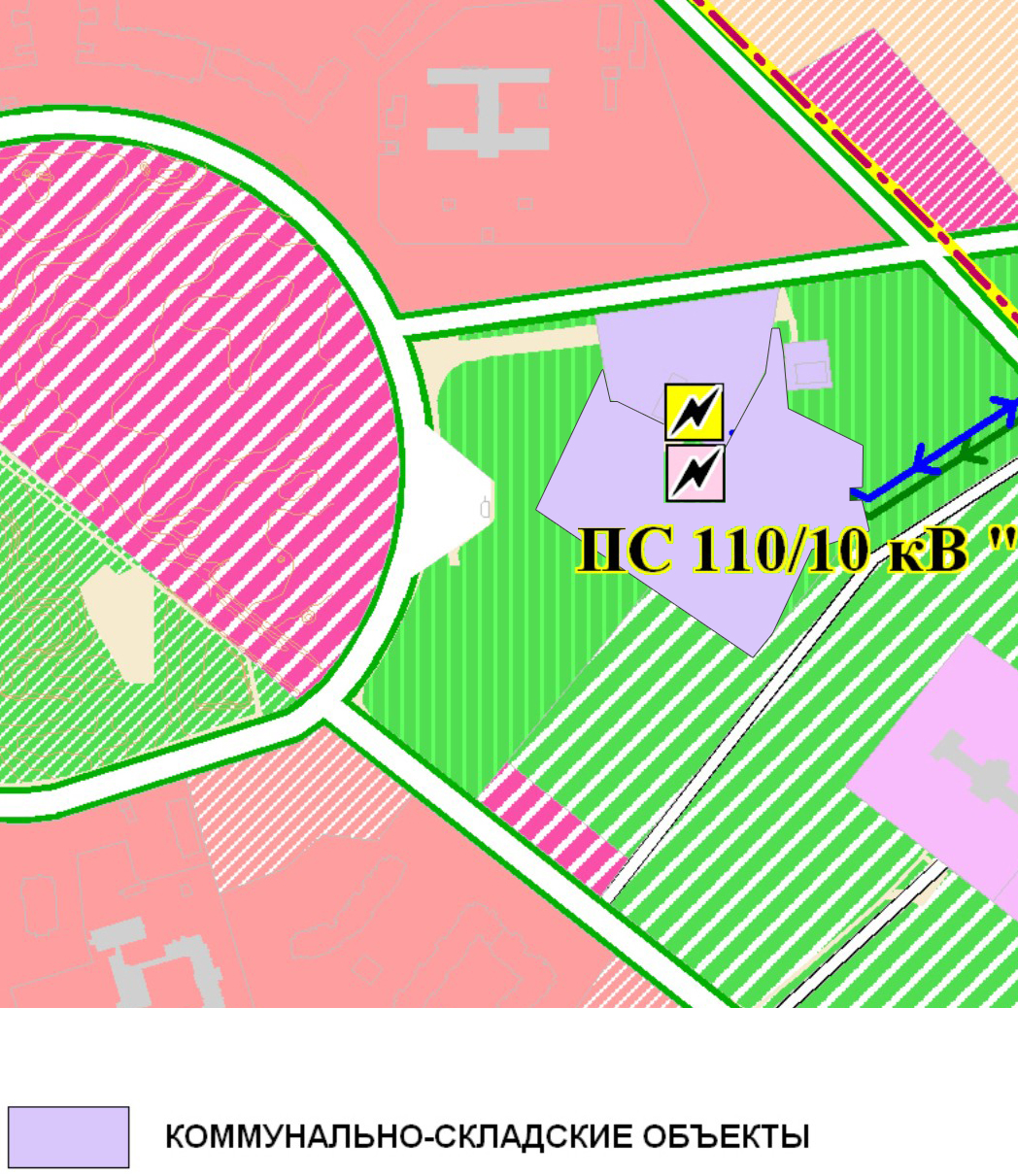 Приложение 3к Решению Думы ЗАТО Северск__29.03.2018 __№___36/5_____Изменение функциональных зон в отношении территории по адресу: Томская обл., ЗАТО Северск, г.Северск, ул. Восточная, 4/1Фрагмент схемы планируемых границ функциональных зон с отображением параметров планируемого развития таких зон г.Северск Генерального плана ЗАТО Северск 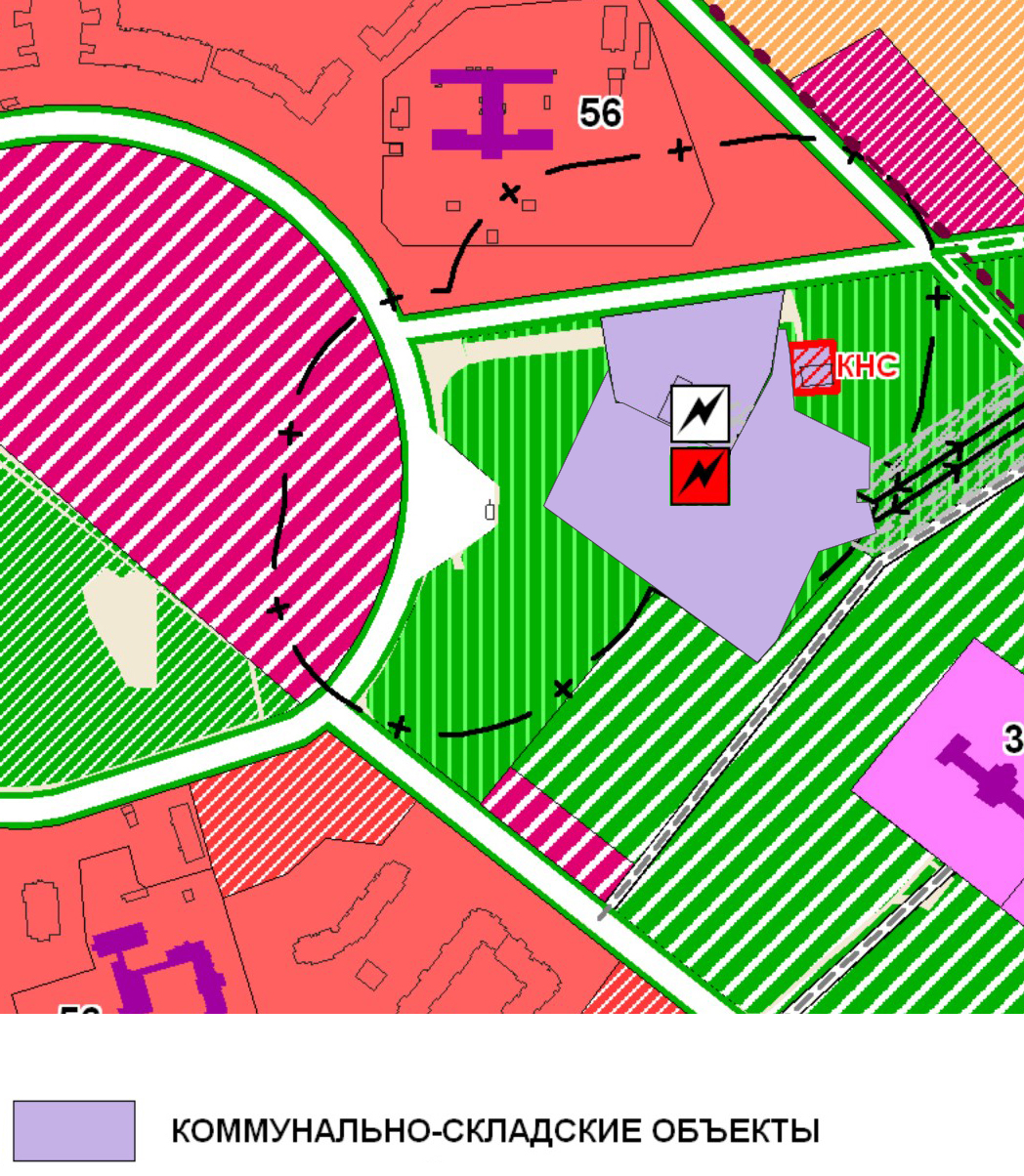 Приложение 4к Решению Думы ЗАТО Северск_29.03.2018__№___36/5       ____Изменение функциональных зон в отношении территории по адресу: Томская обл., ЗАТО Северск, г.Северск, ул. Восточная, 4/1Фрагмент схемы организации движения транспорта г.Северск Генерального плана ЗАТО Северск 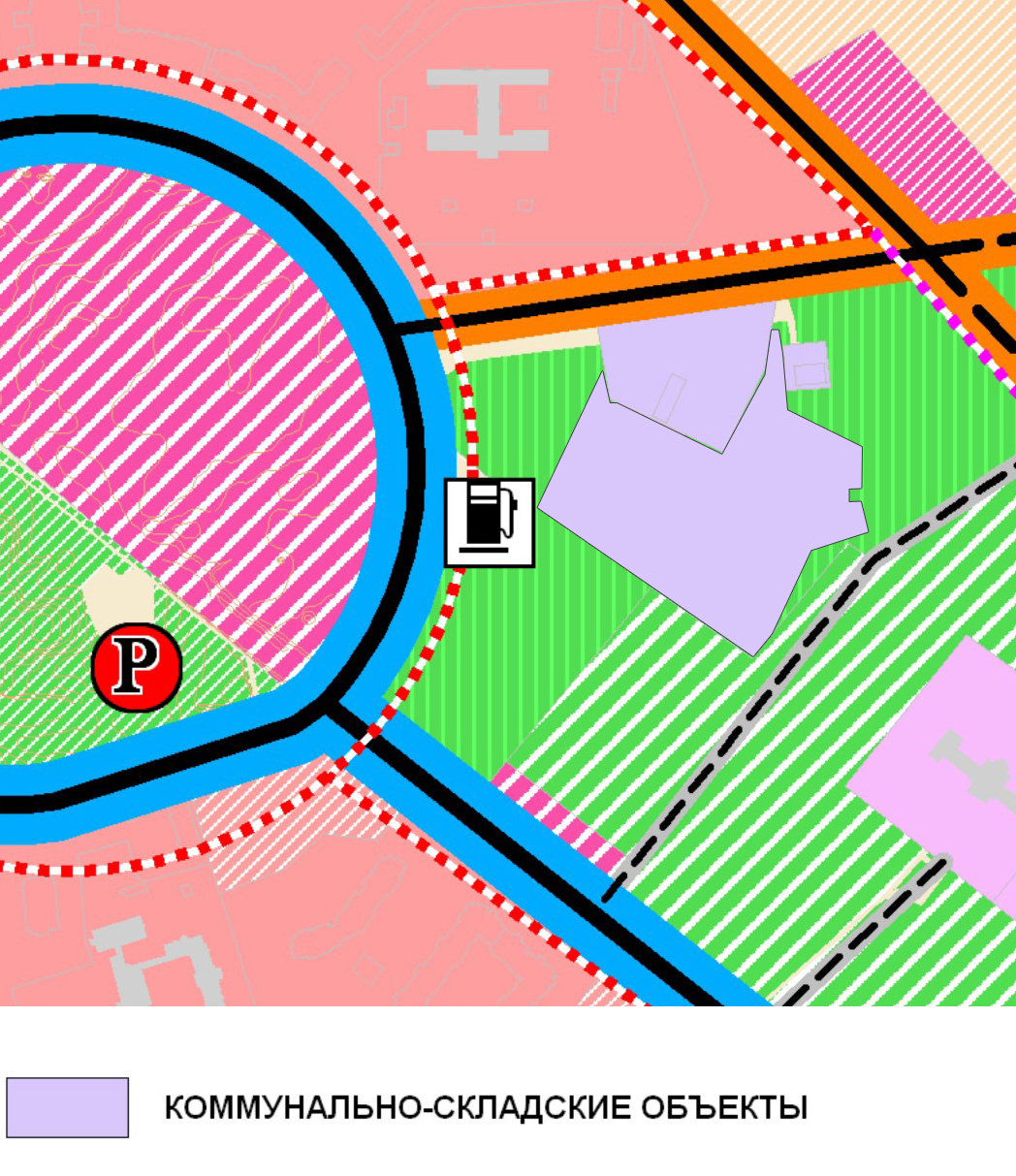 Приложение 5к Решению Думы ЗАТО Северск_29.03.2018   _№____36/5________Изменение функциональных зон в отношении территории по адресу: Томская обл., ЗАТО Северск, г.Северск, ул. Восточная, 4/1Фрагмент схемы инженерной подготовки территории и охраны окружающей среды г.Северск Генерального плана ЗАТО Северск 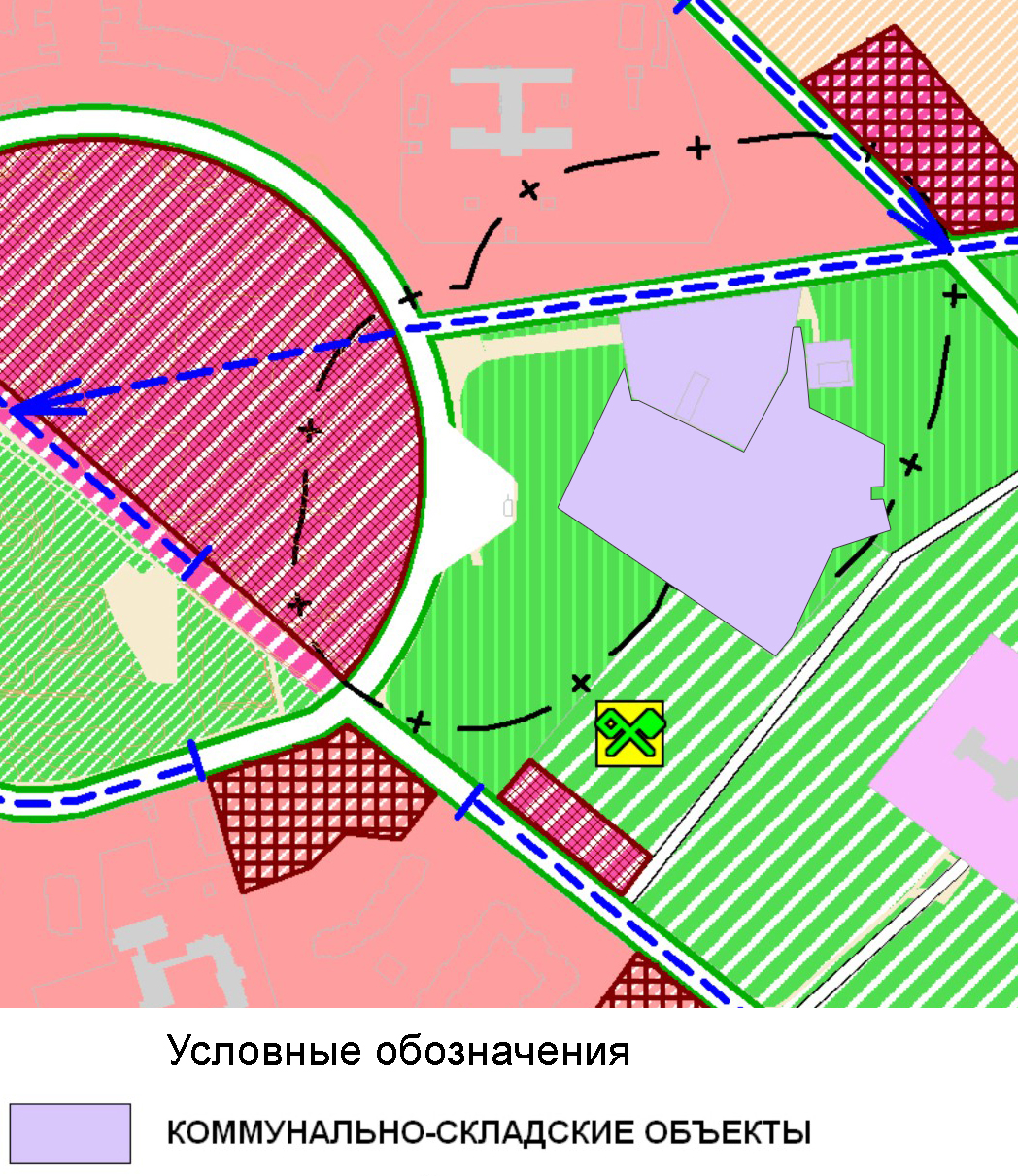 